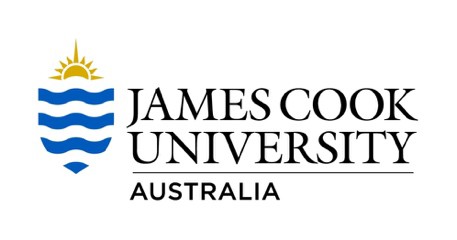 JAMES COOK UNIVERSITY HUMAN RESEARCH ETHICS COMMITTEEAboriginal and Torres Strait Islander Research Ethics Application SupplementIn addition to the National Statement, research involving Aboriginal or Torres Strait Islander peoples or communities need to demonstrate the six values below. Before beginning to plan your research, please ensure that you read the following documents, Ethical conduct in research with Aboriginal and Torres Strait Islander Peoples and communities: Guidelines for researchers and stakeholders, 2018 and Keeping your Research on Track II, 2018 and allow these documents to guide your research planning and design and discussions.This form should be informed by:Ethical conduct in research with Aboriginal and Torres Strait Islander Peoples and communities, and Keeping Research on Track IIThe National Statement on Ethical Conducts in Human ResearchPlease ensure that you submit your complete application to an Aboriginal or Torres Strait Islander Human Ethics Advisor before submitting it to the HREC for review.Please outline how your research addresses the 6 core values for ethical research below:Spirit and IntegrityPlease outline how your research will demonstrate the value of Spirit and IntegritySee also the National Statement 1.3, 1.10Cultural ContinuityPlease outline how your research will demonstrate Cultural ContinuitySee also the National Statement 1.1(d), 1.10, 2.1.2EquityPlease outline how your research will demonstrate EquitySee also the National Statement 1.10, 1.11, 2.2.1, 2.2.2, 2.2.5, 2.2.9, 2.2.13ReciprocityPlease outline how your research will research will demonstrate ReciprocitySee also the National Statement 1.4, 1.7, 1.8RespectPlease outline how your research will demonstrate RespectSee also the National Statement 1.1, 1.3, 1.5, 1.6, 1.11ResponsibilityPlease outline how your research will demonstrate ResponsibilitySee also the National Statement 1.3, 1.10